Размеры частиц аэрозоли и место их осаждения- струйные или компрессорные, пневматические – использующие струю газа (воздух или кислород). Это приборы, состоящие из самого небулайзера и компрессора, создающего поток частиц размером 2-5 мкм со скоростью не менее 4 л/мин.,- ультразвуковые, использующие энергию высокочастотной вибрации пьезокерамической пластины.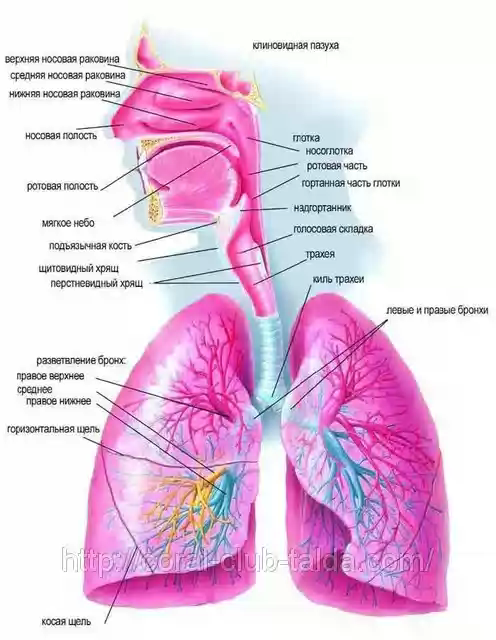 ЧастицыМесто осажденияБолее 10 мкмНосоглотка5-10 мкмРотоглотка, гортань, трахея2-5 мкмНижние дыхательные путиМенее 1-2 мкмЛегочные альвеолыМенее 0,5 мкмОстаются взвешанными в воздухе и выходят при выдохе